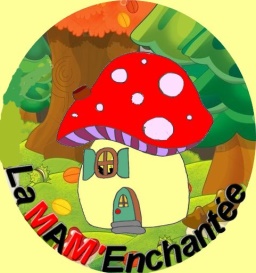 FICHE DE PRE-INSCRIPTIONNous mettons à votre disposition une fiche de pré-demande afin d'avoir un premier contact avec vous et votre enfant. Nous rappelons que la fiche de pré-demande n'est en aucun cas une réservation définitive!!!
Afin de prendre en compte votre pré-demande d’une place et de vous recontactez, imprimez et renvoyez la fiche complétée par mail ou par voie postale.Fiche de demande de garde (sans engagement), remplie le : ……. / ……. / ……Nombre total de semaines de vacances dans l'année : Dates des vacances dans l’année : Informations complémentaires : Avec ces renseignements, nous étudierons votre demande. Nous vous recontacterons rapidement pour vous faire connaître notre réponse, qu’elle soit positive ou négative.  Merci.  Date et signature :	Myriam, Laurine, YolaineLa MAM’enchantéeENFANT(S) A ACCUEILLIRENFANT(S) A ACCUEILLIRENFANT(S) A ACCUEILLIRENFANT(S) A ACCUEILLIRNOMPrénomDate de naissance (ou prévu)Mode de garde actuelTEMPS D’ACCUEILDate souhaitée d’entrée à la MAM : … / … / …JOURS ET HORAIRES :Lundi :                       de   …   h   …   à   …   h   …          Total d’heures par semaine :Mardi :                      de   …   h   …   à   …   h   …                        …………..                                                 Mercredi :                 de   …   h   …   à   …   h   …Jeudi :                        de   …   h   …   à   …   h   …      Nombre de semaines dans l’année :                                            Vendredi :                 de   …   h   …   à   …   h   …                        …………...                                                      RENSEIGNEMENTS SUR LES PARENTSPEREMERENOM / PrénomDate de naissanceSituation familialeMariés/Pacsés                 ConcubinsDivorcés/SéparésParents isoléMariés/Pacsés                 ConcubinsDivorcés/SéparésParents isoléProfessionAdresseTéléphone Portable :Fixe :Portable :Fixe :Adresse mail Frères et sœursPrénomDate de naissanceScolarisé ?